Abstract: Modern Information Technology has opened up many new possibilities in learning. Education is an information transfer, which is radically changing: Digitize everything! e-learning materials have become common parts of the standard education process. This paper presents how authors face the challenges in engineering education by developing quality e-learning materials and its implementation in the face to face study process. Attention is focused on the impact of Moodle e-learning course "Electronic devices and circuits" implementation on students knowledge and results. Evaluation of was made based on authors ten years teaching experiences and students feedback.
This work was supported by the agency KEGA the Ministry of Education, Science, Research and Sport of the Slovak Republic for under Grant 020STU-4/2015. Keywords: e-learning courses, quality of engineering education, MOODLEAbstract: Moderné informačné technológie otvárajú mnoho nových možností v oblasti vzdelávania. Vzdelanie je výmena informácií, ktorá sa radikálne mení: Digitalizuje sa všetko! e-learningové materiály sa stali bežnou súčasťou štandardného vzdelávacieho procesu. Tento článok prezentuje, ako autori čelia výzvam v oblasti technického školstva rozvíjaním kvalitných e-learningových materiálov a ich implementáciou štandardného vzdelávacieho procesu. Pozornosť je zameraná na vplyv implementácie e-learningového kurzu Elektronické prvky a obvody na vedomosti a výsledky študentov. Vyhodnotenie vychádza z desaťročných skúseností s výučbou predmetu a spätnej väzby študentov. Klíčová slova: e-learning kurzy, kvalita vzdelávania inžinierov, MOODLE  Informace o autorechPeter Benko, Arpád Kósa, Lubica StuchlíkováTelefon: +421 602 91 872Email: peter_benko@stuba.sk, arpad.kosa@stuba.sk, lubica.stuchlikova@stuba.skZastávaná funkce: researcher, PhD. student and teacherNázev instituce: Slovak University of Technology in Bratislava, Faculty of Electrical Engineering and Information Technology, Institute of Electronics and Photonics, Ilkovicova 3, 812 19 Bratislava, Slovak RepublicKonference 
MoodleMoot.cz 2016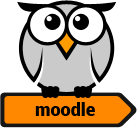 PragoData Consulting, s.r.o.UPOL, Olomouc18.-19. 10. 2016, Olomouc Improving quality of engineering education by utilization of Moodle coursesPeter Benko, Arpád Kósa, Lubica StuchlíkováSlovak University of Technology in Bratislavapeter_benko@stuba.sk